Rapport Annuel2021-2022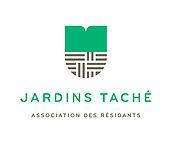 Association des Résidants des Jardins TachéActivités de l’ARJT 2021-2022Les activités de l’ARJT s’articulent autour de quatre axesRassembler les résidants du quartier tout au long de l’annéeAméliorer la qualité de vie du quartierCommuniquer avec les résidents du quartierCollaborer avec les partenaires afin de préserver et d’améliorer la vie de quartier pour que les Jardins Taché demeurent un quartier attrayantI. Rassembler les résidants du quartier tout au long de l’annéeSoirées estivalesL'ARJT a repris l’organisation des Soirées estivales, cette fois en mode post-COVID, c'est-à-dire sans réservation de billets à l'avance donnant accès à une bulle comme c'était le cas l'an dernier. Trois représentations ont pu être offertes aux résidents au Parc Ste-Thérèse, soit :le spectacle familial de Junkyard Symphony le 6 juilletl’auteure interprète de la région  Sofia Duhaime le 13 juillet, etla pièce "Dom Juan" du Fâcheux Théâtre le 23 juillet. Le spectacle des Fugueurs a dû être annulé en raison de la météo mais nous tenterons de le faire en octobre si la météo le permet. Une centaine de personnes (petits et grands) ont assisté à chacun des spectacles. Les commentaires reçus des participants étaient tous très positifs, les gens étant heureux du retour des activités culturelles dans le quartier.PatinoirePaul et son équipe de plus de 20 bénévoles ont encore fait un boulot formidable pour la préparation et l’entretien de la patinoire. Malgré la volonté des mauvais éléments déterminés à repousser l’ouverture de la patinoire, elle a été ouverte avec succès le 19 décembre. Encore une fois, l’équipe de bénévoles a réussi à faire en sorte à ce que la patinoire soit l’une des premières patinoires extérieures à être ouverte. Grâce aussi à une excellente communication, à des quarts de travail bien synchronisés, la patinoire a été un succès durant la saison hivernale et ce, jusqu’à la semaine de relâche. La fermeture a été officiellement annoncée le 8 mars, alors que les bénévoles ont verrouillé les filets et rangé les pelles pour qu’elles se reposent après une saison éreintante.  II. Améliorer la qualité de vie des gens du quartierGrand ménageL’ARJT a organisé le grand ménage du quartier le 14 mai, activité qui a duré de 9h à 11h.  Une dizaine de sacs de détritus a été ramassée par une vingtaine de bénévoles qui se sont présentés à l’activité. Un jongleur est venu conclure l’activité au grand bonheur de la dizaine d’enfants présents.III. Communiquer avec les résidants du quartierDistribution de bulletins d’informations aux résidents du quartier Trois bulletins ont été distribués durant l’année aux résidants du secteur; soit en octobre 2020, mars 2021 et juin 202.  Les bulletins sont utilisés pour communiquer les activités de l’association et sert également à passer des messages entre voisins, le cas échéant. Cet outil de communication nous est très utile puisque ce ne sont pas tous les résidents qui peuvent être rejoints sur Facebook ou autres moyens électroniques. Nous nous assurons ainsi de rejoindre tous les résidents. Animation de la page Facebook L’ARJT a une page Facebook très populaire, dont le nombre d’abonnés au 1er septembre était de 556, soit 122 abonnés de plus que l’année précédente (444).  Cela représente également plus de 200 nouveaux abonnés depuis deux ans. Nous l’utilisons pour faire circuler des messages d’intérêt pour le quartier, comme les activités de notre association ou de partenaires communautaires. La page Facebook permet également de communiquer des nouvelles d’intérêt de la ville de Gatineau. IV. Collaborer avec les partenaires afin de préserver et d’améliorer la vie de quartier pour que les Jardins Taché demeurent un quartier attrayantUrbanismeLe comité d’urbanisme a de nouveau réalisé des rencontres avec des intervenants locaux afin de présenter le plan de développement de l’ARJT : présentation et priorités d’action, et propositions de collaboration.Avec la députée provinciale, Mme Gaudreault, pour obtenir son aide dans la réalisation du Plan de développement de Val-Tétreau dans le cadre d'un type ZATC - zone axée sur le transport en commun (terminologie  du Schéma d'aménagement et de développement durable de Gatineau) ou TOD - Transit Oriented Development.Avec la Mairesse de Gatineau, Mme France Bélisle, concernant entre autres sujets le développement du transport durable.  Le groupe de travail sentiers et forêtLe groupe de travail continue d'élaborer des stratégies pour protéger le boisé Moore et pour favoriser une cohabitation harmonieuse sur les sentiers.  Faits saillants :L’étude « Évaluation de l’impact du réseau de sentiers sur la santé de la forêt Moore » menée par Dendroica (Spécialiste en environnement et faune) a identifié plusieurs zones sensibles. Elle recommande de prendre des actions afin de restaurer les zones dégradées (p. ex. en fermant certains sentiers situés près ou à l’intérieur des zones sensibles) et mieux protéger les zones sensibles (p. ex. le peuplement d’érables noirs et la bande riveraine de la vieille prucheraie). Ce rapport a été partagé avec les propriétaires des terrains soit la Ville de Gatineau et la CCN ainsi qu’avec les citoyens lors de l’AGA de l’Association et dans le Bulletin de quartier.La conversation avec la Ville et la CCN se poursuit. Dans ce cadre, une analyse du réseau par segments a été faite et sera partagée. Le Club des ornithologues de l’Outaouais en collaboration avec le groupe de travail a offert deux sorties  le 23 mai dans la forêt Moore, auquel une douzaine de personnes ont participé,  portant sur l’écologie forestière. Collecte de données :Les propriétaires des terrains i.e. la CCN et la Ville, sont intéressés à bien comprendre les habitudes d’utilisation des sentiers. Pour ce faire, depuis le mois d’avril, des compteurs ont été installés à quelques endroits. Les données aideront à analyser les déplacements et leurs impacts sur les zones sensibles. Éducation des utilisateurs et groupes consultés :Plusieurs articles ont été publiés dans le Bulletin du quartier afin de faire découvrir les richesses de la forêt et ses bienfaits. Des liens ont été tissés avec les autres comités forêt des différents quartiers de notre ville. Aussi, le groupe de travail a eu des conversations avec des groupes de cyclistes dont Ottawa Bicycle Club et OMBA afin de les sensibiliser aux richesses de la forêt et au statut non officiel des sentiers. Le groupe de travail sur la Ferme MooreLe Restaurant la Commune a récemment signé un bail avec la CCN pour l'utilisation des terrains de la ferme Moore. Cette entente a eu des impacts positifs pour la communauté, notamment en raison de l'agrandissement des jardins communautaires et le déroulement de foires agricoles, artisanales, artistiques et littéraires. Toutefois, la présentation du projet par les promoteurs laisse présager des développements d'ampleur qui pourraient avoir des impacts négatifs sur le quartier. L'ARJT ne s'oppose pas à tout projet de développement de la ferme Moore, mais estime qu'un tel développement doit se faire dans le respect du voisinage et permettre l'accessibilité des lieux en tout temps. Par ailleurs, l'ARJT désire conserver la vocation communautaire des lieux.Compte tenu de l'importance du site pour la communauté des Jardins Taché, l'ARJT a créé un comité qui fera une veille relative aux développements qui surviendront dans les semaines à venir. Ce comité sera particulièrement attentif à toute demande de modification du zonage du site qui pourrait permettre un élargissement des activités commerciales.L’ARJT a développé une position officielle sur la question de la ferme Moore qui a été partagée avec le bureau de la mairesse de Gatineau, les conseillers municipaux, les responsables de la CCN et diverses associations de quartier à Gatineau. Ce document est accessible sur le site Internet de l’association (sous l’onglet « La forêt et la ferme Moore ») : https://jardinstache.wixsite.com/jardinstache/fermeetforetmoore Pour toute question ou commentaire, n’hésitez pas à nous contacter sur la page Facebook de l’ARJT ou par courriel à arjt.ferme.moore@gmail.comPour que votre point de vue personnel soit entendu, nous vous invitons également à soulever vos préoccupations éventuelles auprès du conseiller municipal de notre district, Jocelyn Blondin, à l’adresse courriel suivante : blondin.jocelyn@gatineau.ca